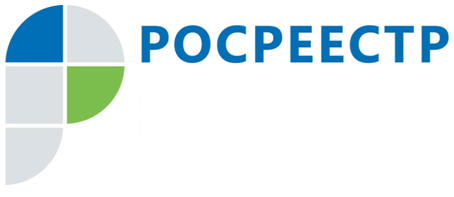 О запрете выжигания сухой травыУправление Росреестра по Ямало-Ненецкому автономному округу напоминает о вреде, наносимом природе, сельскому хозяйству, здоровью и жизни людей, возникающему от травяных палов, и обращается к правообладателям и пользователям земельных участков о необходимости соблюдения мер по предупреждению пожаров в весенне-летний период. Ежегодно с наступлением весенне-летнего пожароопасного периода и сходом снежного покрова увеличивается количество пожаров, большая их часть происходит из-за неосторожного обращения с огнем (сжигание мусора, сухой травы и т.п.). Выжигание сухой растительности, проводимое с целью их очистки, часто становится причиной пожаров, в отсутствии должного наблюдения и неблагоприятных погодных условий огонь легко переходит на лесные массивы или населенные пункты.Самовольные выжигания сухой травянистой растительности, массово проводимые населением с целью их очистки, являются основной причиной лесных и других природных пожаров. Огонь от неконтролируемых палов и возгораний может переходить на населенные пункты и объекты экономики, причиняя вред имуществу, жизни и здоровью граждан.Использование открытого огня запрещается:- на торфяных почвах;- при установлении на соответствующей территории особого противопожарного режима;- при поступившей информации о приближающихся неблагоприятных или опасных для жизнедеятельности людей метеорологических последствиях, связанных с сильными порывами ветра;- под кронами деревьев хвойных пород;- в емкости, стенки которой имеют огненный сквозной прогар;- при скорости ветра, превышающей значение 5 метров в секунду, если открытый огонь используется без металлической емкости или емкости, выполненной из иных негорючих материалов, исключающей распространение пламени и выпадение сгораемых материалов за пределы очага горения;- при скорости ветра, превышающей значение 10 метров в секунду.В процессе использования открытого огня запрещается:- осуществлять сжигание горючих и легковоспламеняющихся жидкостей (кроме жидкостей, используемых для розжига), взрывоопасных веществ и материалов, а также изделий и иных материалов, выделяющих при горении токсичные и высокотоксичные вещества;- оставлять место очага горения без присмотра до полного прекращения горения (тления);- располагать легковоспламеняющиеся и горючие жидкости, а также горючие материалы вблизи очага горения.После использования открытого огня место очага горения должно быть засыпано землей (песком) или залито водой до полного прекращения горения (тления).Следует помнить, что за нарушение требований пожарной безопасности предусмотрена административная ответственность статьей 20.4 Кодекса РФ об административных правонарушениях.